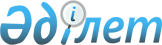 О некоторых вопросах передачи государственного имущества из республиканской собственности в коммунальную собственностьПостановление Правительства Республики Казахстан от 3 июля 2015 года № 509      В соответствии с постановлением Правительства Республики Казахстан от 1 июня 2011 года № 616 «Об утверждении Правил передачи государственного имущества, закрепленного за государственными юридическими лицами, из одного вида государственной собственности в другой» Правительство Республики Казахстан ПОСТАНОВЛЯЕТ:



      1. Передать из республиканской собственности с баланса Министерства образования и науки Республики Казахстан в коммунальную собственность Карагандинской области объект незавершенного строительства с проектно-сметной документацией «Республиканская школа-интернат на 250 мест для детей с проблемами зрения в городе Караганде» на общую стоимость 1200441766 (один миллиард двести миллионов четыреста сорок одна тысяча семьсот шестьдесят шесть) тенге. 



      2. Комитету государственного имущества и приватизации Министерства финансов Республики Казахстан совместно с акиматом Карагандинской области и Министерством образования и науки Республики Казахстан в установленном законодательством порядке осуществить необходимые организационные мероприятия по приему-передаче имущества, указанного в пункте 1 настоящего постановления. 



      3. Настоящее постановление вводится в действие со дня его подписания.       Премьер-Министр

      Республики Казахстан                       К. Масимов
					© 2012. РГП на ПХВ «Институт законодательства и правовой информации Республики Казахстан» Министерства юстиции Республики Казахстан
				